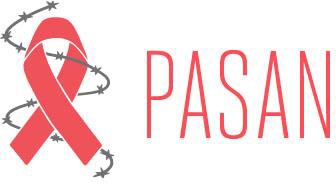 CALL FOR BOARD MEMBERSWe are looking for people with lived experience and/or familiarity with prison systems, HIV or Hep C. and who have skills/experience in  any of the following areas:AccountingNon-profit governanceFundraisingCommunicationsAdvocacy As a member of our board, you’ll meet and collaborate with a dedicated group of individuals committed to prisoners’ justice and advocating for prisoner/ex- prisoner equitable access to HIV, Hep C and harm reduction resources. By attending monthly board meetings and serving on one or more board committees, you will have the opportunity to contribute to PASAN’s strategic direction and support the organization in communicating and achieving its mandate, particularly regarding Advocacy, Board Development, Decolonization, Anti-Oppression/Anti-Racism, Finance, and Fundraising.For more information, please e-mail Board Development Committee at info@pasan.orgwww.pasan.org 526 Richmond Street East, Toronto, ON, M5A1R3PH:416-920-9567  Toll Free 1-866-224-9978